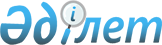 Мақат ауданы аумағында сот шешімімен коммуналдық меншікке түскен болып танылған иесіз қалдықтарды басқару қағидаларын бекіту туралы
					
			Күшін жойған
			
			
		
					Атырау облысы Мақат ауданы мәслихатының 2017 жылғы 11 қазандағы № 129-VI шешімі. Атырау облысының Әділет департаментінде 2017 жылғы 26 қазанда № 3978 болып тіркелді. Күші жойылды - Атырау облысы Мақат аудандық мәслихатының 2022 жылғы 26 мамырдағы № 112-VІI шешімімен
      Ескерту. Күші жойылды - Атырау облысы Мақат аудандық мәслихатының 26.05.2022 № 112-VІI (алғашқы ресми жарияланған күнінен кейін күнтізбелік он күн өткен соң қолданысқа енгізіледі) шешімімен.
      "Қазақстан Республикасындағы жергілікті мемлекеттік басқару және өзін-өзі басқару туралы" Қазақстан Республикасының 2001 жылғы 23 қаңтардағы Заңының 6-бабына, Қазақстан Республикасының 2007 жылғы 9 қаңтардағы Экологиялық Кодексінің 19-1 бабының 3) тармақшасына сәйкес, аудандық мәслихат ШЕШІМ ҚАБЫЛДАДЫ:
      1. Мақат ауданы аумағында сот шешімімен коммуналдық меншікке түскен болып танылған иесіз қалдықтарды басқару қағидалары қосымшаға сәйкес бекітілсін.
      2. Осы шешімнің орындалуын бақылау аудандық мәслихаттың экономика мен бюджет, өнеркәсіп, кәсіпкерлікті дамыту және заңдылықты сақтау жөніндегі тұрақты комиссиясына (Б. Аманғалиев) жүктелсін.
      3. Осы шешім әділет органдарында мемлекеттік тіркелген күннен бастап күшіне енеді, ол алғашқы ресми жарияланған күнінен кейін күнтізбелік он күн өткен соң қолданысқа енгізіледі. Мақат ауданы аумағында сот шешімімен коммуналдық меншікке түскен болып танылған иесіз қалдықтарды басқару қағидалары 1. Жалпы ережелер
      1. Осы Мақат ауданы аумағында сот шешімімен коммуналдық меншікке түскен болып танылған иесіз қалдықтарды басқару қағидалары (бұдан әрі – Қағидалар) Қазақстан Республикасының 2007 жылғы 9 қаңтардағы Экологиялық Кодексінің 20-1-бабының 5) тармақшасына сәйкес әзірленді және сот шешімімен коммуналдық меншікке түскен болып танылған иесіз қалдықтарды ( бұдан әрі – қалдықтар) басқару тәртібін анықтайды.
      2. Қалдықтарды коммуналдық меншікке беру сот шешімінің негізінде жүзеге асырылады.
      3. Иесіз қалдықтарды басқаруды ауданның жергілікті атқарушы органы (бұдан әрі – жергілікті атқарушы орган) жүзеге асырады.
      4. Қалдықтарды басқару мақсатында жергілікті атқарушы орган мүдделі құрылымдық бөлімшелерінің өкілдерінен комиссия құрады (бұдан әрі – Комиссия).
      Қалдықтарды басқару бойынша жұмыстарды ұйымдастыратын орган ретінде "Мақат ауданы тұрғын үй - коммуналдық шаруашылық, жолаушылар көлігі және автомобильдер жолдары бөлімі" мемлекеттік мекемесі болып табылады.
      5. Иесіз қалдықтарды басқару – бұл қалдықтарды бағалау, есепке алу, одан әрі пайдалану, сату, кәдеге жарату және жою бойынша қызмет. 2. Сот шешімімен коммуналдық меншікке түскен болып танылған иесіз қалдықтарды басқару тәртібі
      6. Қалдықтарды есепке алу, сақтау, бағалау және одан әрі пайдалану Қазақстан Республикасы Үкіметінің 2002 жылғы 26 шілдедегі № 833 қаулысымен бекітілген "Жекелеген негіздер бойынша мемлекет меншігіне айналдырылған (түскен) мүлікті есепке алу, сақтау, бағалау және одан әрі пайдалану қағидаларына" сәйкес атқарылады.
      7. Талап етілмеген қалдықтарды қауіпсіз кәдеге жарату және жою бойынша жұмыстарды ұйымдастыруды жергілікті атқарушы орган Комиссияның ұсыныстарын ескере отырып Қазақстан Республикасының экологиялық заңнамасының талаптарына сәйкес жергілікті бюджет қаражаты есебінен жүзеге асырады.
      8. Қалдықтарды кәдеге жарату және жою бойынша көрсетілетін қызметтерді жеткізушіні таңдау Қазақстан Республикасының мемлекеттік сатып алу туралы заңнамасына сәйкес жүзеге асырылады.
      9. Қалдықтар сатылғаннан, кәдеге жаратылғаннан және жойылғаннан кейін қалдықтардың орналасқан аумақтарын қалпына келтіру Қазақстан Республикасының жер заңнамасының талаптарына сәйкес жүргізіледі. 3. Қорытынды ережелер
      10. Қалдықтармен жұмыс істеу барысында Қазақстан Республикасының экологиялық заңнамасында көзделген талаптар сақталады.
					© 2012. Қазақстан Республикасы Әділет министрлігінің «Қазақстан Республикасының Заңнама және құқықтық ақпарат институты» ШЖҚ РМК
				
      Аудандық мәслихаттың кезектен тысХVІІІ сессиясының төрағасы

А. Ищанов

      Аудандық мәслихат хатшысы

Қ. Исмагулов
Мақат аудандық мәслихатының 2017 жылғы 11 қазандағы № 129-VI шешіміне қосымша